The Fastest Way to Achieve Growth:The Many Forms of Formative Assessment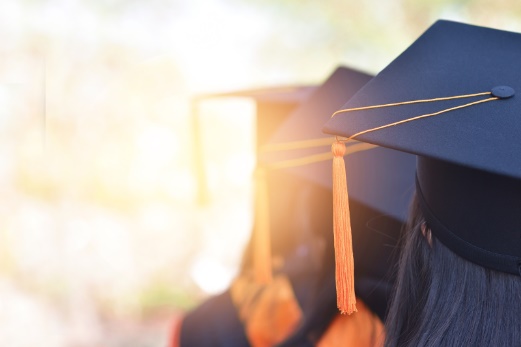 Gene M. Kerns, Ed.D.Introduction, Coffee, and Networking beginning at 8amResearch base summaryLandmark study – Black and Wiliam (1998)Key researchers/authors – Dylan Wiliam – Rick StigginsOverview – The 5 Areas of Focus for “Assessment for Learning”Key resource – Embedded Formative Assessment by Dylan WiliamArea 1: Clarifying and sharing learning intentions and criteria for successBreakArea 2: Engineering effective classroom discussions, questions, and learning tasksArea 3: Providing feedback that moves learners forwardLunchArea 4: Activating students as owners of their own learningArea 5: Activating students as instructional resources for one anotherBreakIdeas and Resources for Leading an Effective ImplementationConclusion between 3-3:30pm